ГЛАВАОДИНЦОВСКОГО ГОРОДСКОГО ОКРУГАМОСКОВСКОЙ ОБЛАСТИПОСТАНОВЛЕНИЕ 19.04.2021 № 37-ПГлО назначении общественных обсуждений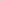 Руководствуясь Федеральным законом от 06.10.2003 № 131-ФЗ «Об общих принципах организации местного самоуправления в Российской Федерации» Законом Московской области от 30.12.2014 № 191/2014-03 «О благоустройстве в Московской области», Правилами благоустройства территории Одинцовского городского округа Московской области, утвержденными решением Совета депутатов Одинцовского городского округа Московской области от 27.12.2019 
№ 11/13, Уставом Одинцовского городского округа Московской области, в целях реализации мероприятий государственной программы Московской области «Формирование современной комфортной городской среды» и муниципальной программы Одинцовского городского округа Московской области «Формирование современной комфортной городской среды» на 2020 – 2024 годы» в части благоустройства общественных территорий, а также обеспечения общественного участия в благоустройстве территорий Одинцовского городского округа Московской области,ПОСТАНОВЛЯЮ:1. Назначить в период с 26.04.2021 по 26.05.2021 общественные обсуждения по проекту «Концепция благоустройства «Немчиновского парка» (далее — общественные обсуждения).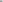 2. Назначить Управление благоустройства Администрации Одинцовского городского округа Московской области (Журавлев АА.) ответственным подразделением Администрации Одинцовского городского округа Московской области по подготовке и проведению общественных обсуждений.3. Утвердить состав Рабочей группы по организации и проведению общественных обсуждений:Председатель Рабочей группы:Журавлев А.А. — начальник Управления благоустройства Администрации Одинцовского городского округа Московской области; 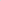 секретарь комиссии:Е.В. Зюзина — начальник отдела комплексного благоустройства территорий Управления благоустройства Администрации Одинцовского городского округа Московской области;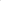 Члены Рабочей группы:К.А. Завражин — начальник территориального управления Одинцовского городского округа и городских округов Власиха и Краснознаменск Главного управления архитектуры и градостроительства Московской области;С.Ю. Григорьев – заместитель Главы Администрации Одинцовского городского округа Московской области;Е. Д. Берштейн — архитектор и цифровой художник;А.Н. Будков — начальник Территориального управления Одинцово Администрации Одинцовского городского округа Московской области;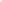 С.А. Казакова – начальник службы формирования и реализации муниципальных программ Управления благоустройства Администрации Одинцовского городского округа Московской области.4. Рабочей группе по организации и проведению общественных обсуждений:1) обеспечить подготовку и проведение общественных обсуждений;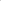 опубликовать оповещение о начале общественных обсуждений (Приложение) в официальных средствах массовой информации и разместить на официальном сайте Одинцовского городского округа Московской области в сети «Интернет»;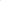 3) организовать экспозицию и консультирование посетителей по теме общественных обсуждений, согласно Приложению к настоящему постановлению;4) замечания и предложения по теме общественных обсуждений принимаются в порядке и сроки, указанные в Приложении.Разместить проект «Концепция благоустройства «Немчиновского парка» на официальном сайте Одинцовского городского округа Московской области в сети «Интернет».Опубликовать настоящее постановление в официальных средствах массовой информации Одинцовского городского округа Московской области и разместить на официальном сайте Одинцовского городского округа Московской области в сети «Интернет».Настоящее Постановление вступает в силу со дня его подписания.Контроль за выполнением настоящего постановления возложить на заместителя Главы Администрации Одинцовского городского округа Московскойобласти С.Ю. Григорьева.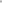 Глава Одинцовского городского округа                                                   А.Р. Иванов Приложение к Постановлению Главы Одинцовского городского округаот «19» 04.2021 г. № 37-ПГл Оповещение о начале общественных обсужденийНа общественные обсуждения представляется проект «Концепция благоустройства «Немчиновского парка».Общественные обсуждения проводятся в целях обеспечения общественного участия в благоустройстве территорий Одинцовского городского округа Московской области.Участниками общественных обсуждений по проекту «Концепция благоустройства «Немчиновского парка» являются граждане, постоянно проживающие на территории Одинцовского городского округа Московской области.Орган, уполномоченный на проведение общественных обсуждений — Управление благоустройства Администрации Одинцовского городского округа Московской области.Срок проведения общественных обсуждений — 26.04.2021 по 26.05.2021.Информационные материалы по теме общественных обсуждений представлены на экспозиции по адресу: Московская область, г. Одинцово, ул. Транспортный проезд, д. 33а (Управление благоустройства Администрации Одинцовского городского округа Московской области).Экспозиция открыта с 26.04.2021 по 26.05.2021. Часы работы: в будние дни с 9-00 до 17-00. 29.04.2021 с 16-00 до 18-00, 30.04.2021 с 10-00 до 12-00 на выставке проводятся консультации по теме общественных обсуждений.В период общественных обсуждений участники общественных обсуждений имеют право представить свои предложения и замечания в срок с 26.04.2021 по 26.05.2021 по обсуждаемому проекту посредством: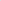 записи предложений и замечаний в период работы экспозиции; личного обращения в Администрацию Одинцовского городского округа Московской области, по адресу: 143000, Московская область, город Одинцово, ул. Маршала Жукова, дом 28;почтового отправления в адрес Администрации Одинцовского городского округа Московской области.Предложения и замечания должны соответствовать предмету общественных обсуждений. В случае если поступившее предложение и замечание не соответствует предмету общественных обсуждений, уполномоченный орган вправе не включать такие предложения или замечания в протокол общественных обсуждений.Информационные материалы по проекту «Концепция благоустройства «Немчиновского парка» размещены на официальном сайте Одинцовского городского округа www.odin.ru.По результатам общественных обсуждений будут подготовлены протокол и Заключение о результатах общественных обсуждений.Заключение о результатах общественных обсуждений подлежит опубликованию в порядке, установленном для официального опубликования муниципальных правовых актов, и размещению на официальном сайте Одинцовского городского округа www.odin.ru.Заместитель Главы Администрации                                                                          С.Ю. Григорьев